Главный врачХириев Титалав Хайруллаевичвыпускник научного центра имени Бакулева – ведущий специалист по рентгенэндоваскулярной хирургии в стране. Доктор медицинских наук, 17 лет проработал в Институте Бакулева в Москве.Кандидаты медицинских наук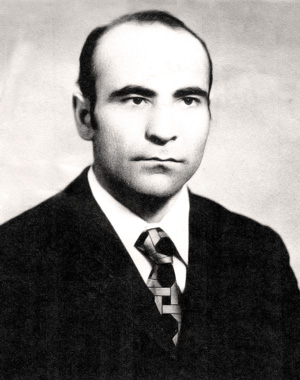 Аджиев Шапи ЗиявовичВрач-Хирург.  Главный врач Хасавюртовской ЦГБ им Р.П. Аскерханова (с 1992 года по июнь 1999). В 1991-1995 годах избирался народным депутатом Верховного Совета Дагестана. Достижения: Кандидат медицинских наук. Заслуженный врач Дагестана.Заслуженный врач России. Награжден орденом «Дружбы народов».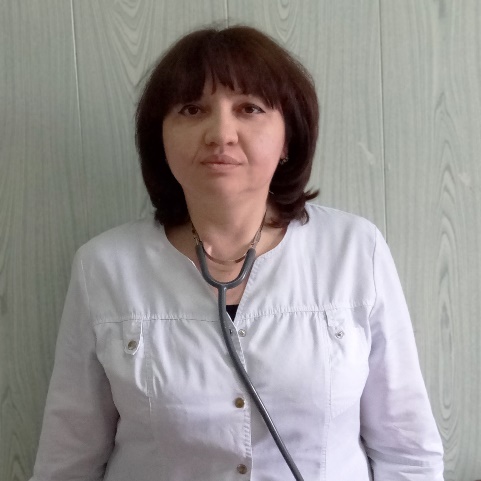 Кадиева Ирина АдиловнаВрач-Кардиолог.  В 1983г. поступила в Кизлярское медицинское училище, Окончила в 1986 г.. В этом же году поступила в ДГМИ, окончила в 1992г. Заведующий кардиологическим отделением ЦГБ г.Хасавюрт - с 21 января 2013 года. Достижения: Кандидат медицинских наук Заслуженный врач РД. Кардиолог высшей категории. Отличник Здравоохранения РФ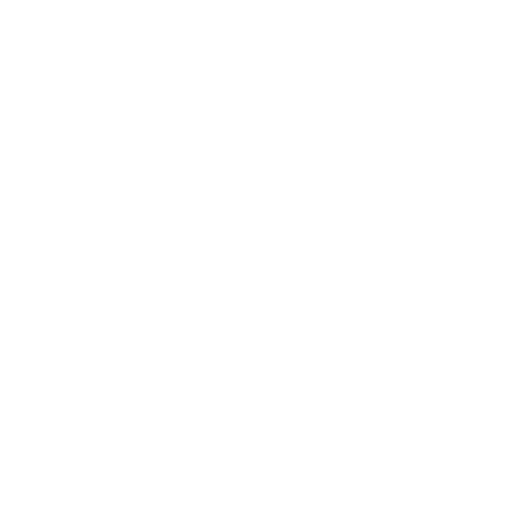 Исмаилов Кураш АбдулкапуровичВ 1996 году поступил в ДГМА, педиатрический факультет, в г. Махачкала. В 2002 году окончил ДГМА. С 1995 года работал в РЦИБ.Достижения: Кандидат медицинских наук.  Награжденные почетной грамотой Республики Дагестан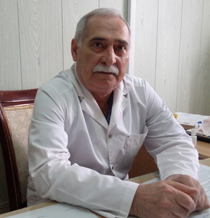 Закиров С. З.Врач анестезиолог-реаниматологВ 1975 году поступил в  Харьковский медицинский институт. С 1985 года работает в ЦГБ г.Хасавюрт, в отделении анестезиологии и реанимации. Достижения: Отличник Здравоохранения РФ, Врач высшей категории, Награжден Почетной Грамотой Госсовета РД.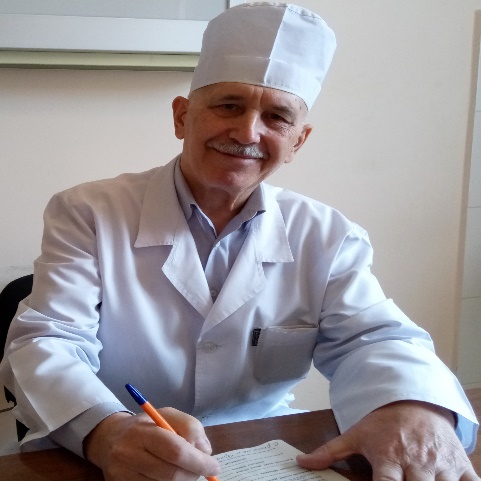 Камалудинов Х.К.Врач-ТравматологВ 1965 году поступил в Дагестанский медицинский институт, окончил в 1971 году. С 1974 года работает в ЦГБ г.Хасавюрт врач-травматолог. Достижения:Врач высшей категории,Заслуженный врач РД, Отличник Здравоохранения РФ.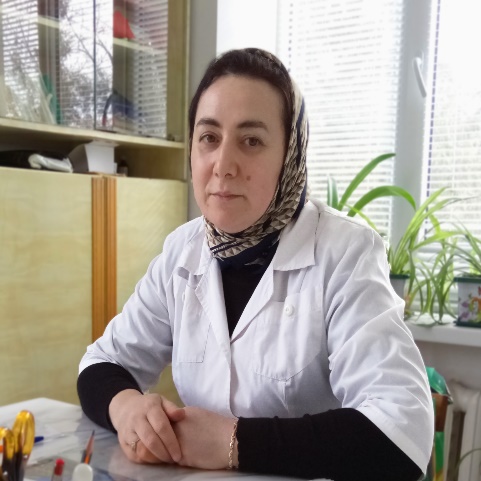 Исрапилова Ф.Н.Врач-невропатолог. В 1985 года поступила в ДГМА , факультет - лечебное дело. В 1991 году окончила институт. С 1994 года работает в Хасавюртовской ЦГБ, врач-невропатолог. Достижения: Почетная грамота РД, Врач высшей категории.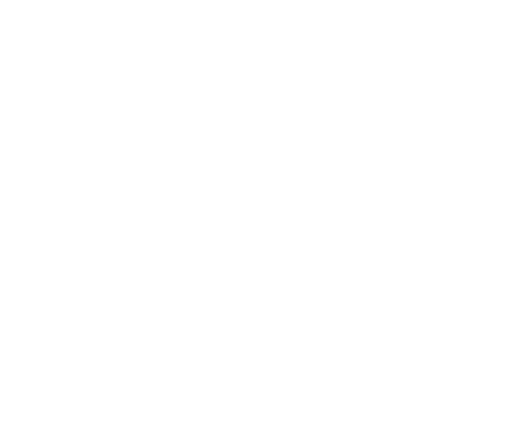 Тарусина Р.И.врач акушер -гинеколог 2006 г.Отличники ЗдравоохраненияИсаева С.Б.участковый врач педиатр - 2004 г. награждена почетной грамотой Министетрства здравоохранения Республики Дагестан.Исмаилов Х.Бврач- дерматовенеролог - 2010 г. награжден почетным званием "Народный врач Республики Дагестан"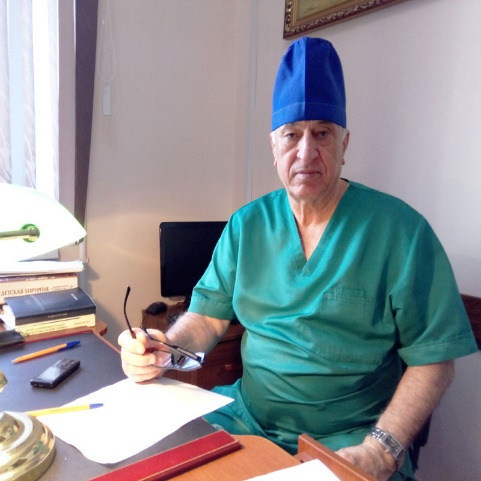 Гамзатов Б.А.Детский хирург. В 1974 г. поступил в ДГМА, педиатрический факультет. Окончил в 1980 г. по специальности-детская хирургия.  С 1980 г. работает в ЦГБ г.Хасавюрт - Детским хирургом. Достижения: Заслуженный врач РД, Хирург Высшей категории, Заведующий отделением хирургии, Награжден Орденом Гиппократа, Награжден медалью Н.И Пирогова.Отличники ЗдравоохраненияАбдуллаев А.А.врач-травматолог - 1988 г. 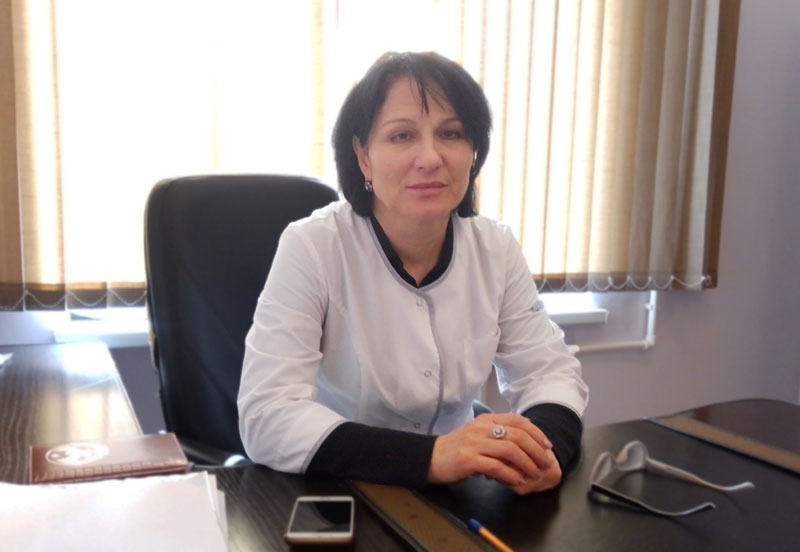 Ахмедова Н.А.В 1980г. поступила в ДГМИ, на факультет лечебное дело.Окончила ДГМИ в 1986 г. С 1986 г. Заведующая 1 терапевтическим отделением. Достижения:Отличник Здравоохранения РД,Заслуженный врач РД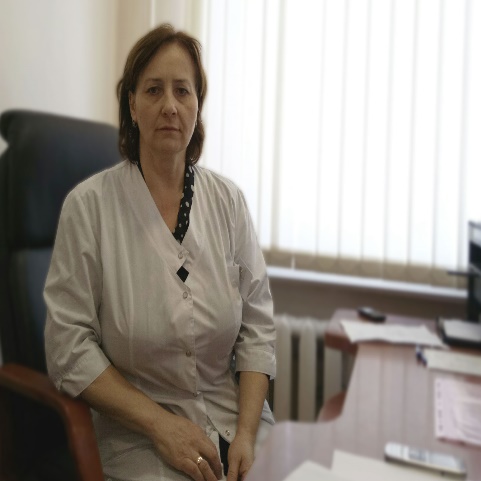 Семенцова Г.И. В 1986 г. поступила в ДГМИ, педиатрический факультет. Окончила в 1992 г. С 2000 г. работает в ЦГБ г.Хасавюрт, заведует педиатрическим отделением детской поликлиники. Отличник здравоохранения.  Османова П.Б.Участковый врач терапевт 2005 г.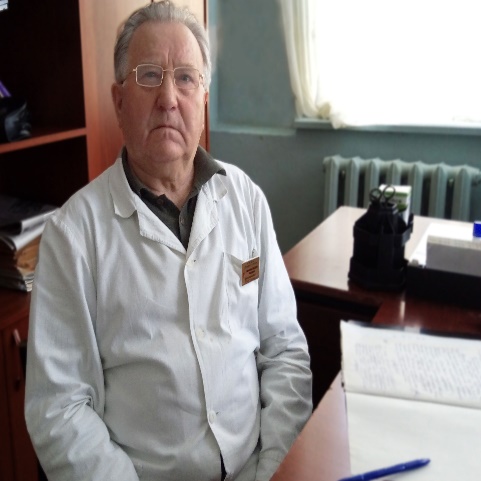 Ерошенко В.И.Врач-педиатр. В 1960г. поступил в РГМУ г. Ростов-на-Дону, педиатрический факультет, окончил в 1966г.С 1966г.  по 1970г. - участковый врач;С 1970г.  по 1974г. - заведующий детской поликлиники.С 1974г.  по 1985г. - заведующий II соматическим отделением.С 1985г.  по 1994г. - заместитель гл.врача ЦГБ.С 1994 по настоящее время - ординатор II соматического отделения. Достижения: Отличник Здравоохранения. Врач высшей категории.Аджиев А.А.Врач бак. лаборатории - 2005 г.Дыдымова Д.В.Родилась 14 мая 1955г. в г. Хасавюрт. В 1972г. поступила в ДМИ, окончила 1978г. С 1978г. работает в Хасавюртовской ЦГБ Достижения: Отличник Здравоохранения, Номинант на  "Лучший врач года".Абдулкадиев Г.врач- онколог 2006 г.Абдулмуслимова К.Н.врач КВД - 2007 г.Саидов А.С.главный врач КВД - 2007 г.Джамбулатова А.А.врач кардиолог 2008 г.